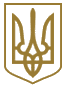 КИЇВСЬКА МІСЬКА РАДА
VI сесія VIII скликанняРІШЕННЯвід 26 квітня 2018 року N 800/4864Про внесення змін до рішення Київської міської ради від 21 грудня 2017 року N 1043/4050 "Про бюджет міста Києва на 2018 рік"Відповідно до статей 23, 78 Бюджетного кодексу України та враховуючи розпорядження виконавчого органу Київської міської ради (Київської міської державної адміністрації) від 23.02.2018 N 301 "Про схвалення проекту рішення Київської міської ради "Про внесення змін до рішення Київської міської ради від 21 грудня 2017 року N 1043/4050 "Про бюджет міста Києва на 2018 рік", Київська міська рада вирішила:1. Внести до рішення Київської міської ради від 21 грудня 2017 року N 1043/4050 "Про бюджет міста Києва на 2018 рік" такі зміни:1.1. У пункті 1:1.1.1. У підпункті 1.1 цифри "49113498,70", "45668627,20", "3444871,50" замінити цифрами "50570448,30", "46290576,80", "4279871,50" відповідно.1.1.2. У підпункті 1.2 цифри "49110698,7", "36399142,04", "12711556,66" замінити цифрами "53569052,17", "36614491,88", "16954560,29" відповідно.1.1.3. У підпункті 1.5 цифри "9267085,16" замінити цифрами "9673684,92".1.1.4. У підпункті 1.6 цифри "9267085,16" замінити цифрами "12675088,79".1.2. У пункті 2 цифри "36399142,04", "12711556,66" замінити цифрами "36614491,88", "16954560,29" відповідно.1.3. У пункті 9 цифри "20463114,01 "замінити цифрами "21554070,70".1.4. Доповнити пункт 17 новими підпунктами 17.9, 17.10 такого змісту:"17.9. Районні в місті Києві державні адміністрації попередньо погоджують з постійною комісією з питань бюджету та соціально-економічного розвитку зміни до поадресних переліків між об'єктами капітального ремонту, що не потребують зміни бюджетних призначень.17.10. Використання коштів, за рахунок яких сформовано статутний капітал комунального підприємства виконавчого органу Київради (Київської міської державної адміністрації) "Київтеплоенерго", здійснюється за погодженням з постійною комісією Київської міської ради з питань житлово-комунального господарства та паливно-енергетичного комплексу та постійною комісією Київської міської ради з питань бюджету та соціально-економічного розвитку.".1.5. Доповнити пункт 19 новими підпунктами 19.3 - 19.6 такого змісту:"19.3. Головне управління Національної поліції у м. Києві, Головне управління Служби безпеки України у м. Києві та Київській області, Департамент патрульної поліції Національної поліції України, Регіональний сервісний центр МВС в м. Києві виконавцями Міської цільової комплексної програми профілактики та протидії злочинності в місті Києві "Безпечна столиця" на 2016 - 2018 роки".19.4. Київський міський військовий комісаріат виконавцем Міської цільової програми поліпшення організації підготовки громадян до військової служби, приписки до призовної дільниці, призову на строкову військову службу, призову військовозобов'язаних під час мобілізації, прийняття на військову службу за контрактом на 2016 - 2018 роки.19.5. Головне управління Державної служби України з надзвичайних ситуацій у м. Києві виконавцем Міської цільової програми розвитку територіальної підсистеми єдиної державної системи цивільного захисту міста Києва на 2017 - 2019 роки.19.6. Головне управління Державної фіскальної служби у м. Києві виконавцем Програми формування податкової культури у місті Києві на 2016 - 2018 роки".1.6. У пункті 20:1.6.1. Підпункт 20.1 пункту після слів "житлового фонду міста Києва" доповнити словами "та комунального підприємства "Київжитлоспецексплуатація".1.6.2. Доповнити пункт новим підпунктом 20.3 такого змісту:"20.3. 5 відсотків суми надходжень від оренди нерухомого та іншого індивідуально визначеного майна комунальної власності територіальної громади міста Києва від комунального підприємства "Київжитлоспецексплуатація" зараховуються до загального фонду бюджету міста Києва.95 відсотків суми надходжень від оренди нерухомого та іншого індивідуально визначеного майна комунальної власності територіальної громади міста Києва, що адмініструється комунальним підприємством "Київжитлоспецексплуатація", залишається у розпорядженні підприємства для виконання його статутних функцій в частині утримання житлового та нежитлового фондів комунальної власності. Залишок із цієї суми, не використаний за призначенням станом на 25 грудня 2018 року, перераховується до загального фонду бюджету міста Києва".1.7. Пункт 23 викласти у новій редакції:"23. Установити розміри орендної плати за земельні ділянки комунальної власності територіальної громади міста Києва при укладанні та внесенні змін до договорів оренди земельних ділянок згідно з додатком 10 до цього рішення.Установити, що річна орендна плата за земельні ділянки комунальної власності територіальної громади міста Києва, на яких здійснюються різні види економічної діяльності, у тому числі передача будівель, споруд чи приміщень в оренду, встановлюється пропорційно до видів діяльності та розмірів орендної плати".2. Викласти в новій редакції додатки 1, 2, 3, 5, 6, 7, 9, 10, 11, 12 до рішення Київської міської ради від 21 грудня 2017 року N 1043/4050 "Про бюджет міста Києва на 2018 рік", що додаються.Коментар ЛІГА:ЗАКОНДодатки 1, 2, 3, 5, 6, 7, 9, 10, 11, 12 до рішення Київської міської ради від 26 квітня 2018 року N 800/4864 "Про внесення змін до рішення Київської міської ради від 21 грудня 2017 року N 1043/4050 "Про бюджет міста Києва на 2018 рік" буде розміщено найближчим часом3. Відповідно до статті 28 Бюджетного кодексу України оприлюднити це рішення у газеті Київської міської ради "Хрещатик" у десятиденний термін з дня його прийняття.4. Контроль за виконанням цього рішення покласти на постійну комісію Київської міської ради з питань бюджету та соціально-економічного розвитку.Київський міський головаВ. Кличко© ТОВ "Інформаційно-аналітичний центр "ЛІГА", 2018
© ТОВ "ЛІГА ЗАКОН", 2018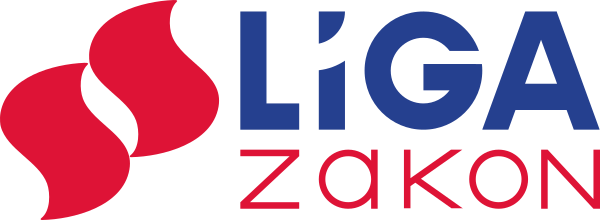 